Brookland Parks Committee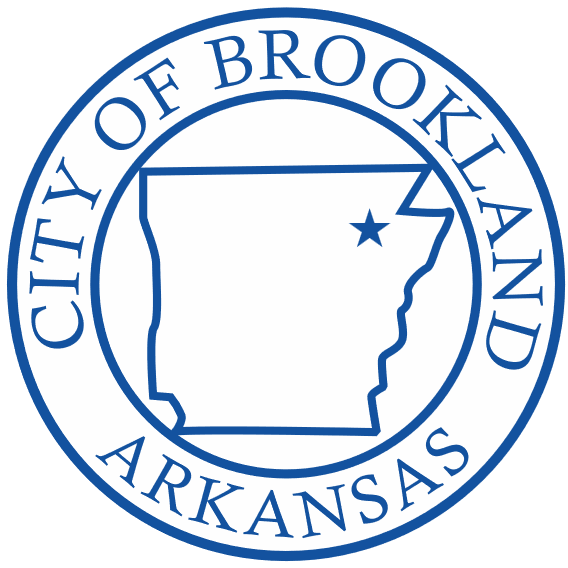 613 Holman Street Brookland, Arkansas 72417Brookland City HallDate and Time of Meeting: 4/18/2022 6:00 PMType of Meeting: RegularCommittee Members Present: Justin Ladd, Julie Thomas, David Loggins, and Bobby BishopOthers Present: Jason Cooper and Mayor Kenneth JonesMeeting called to order at: 6:01 pmCalled by: David LogginsMotion by: Justin LaddSecond by: Bobby BishopTo: Approve meeting minutes from March 2022Motion passedFor: 4Against: 06:03	Justin Ladd began discussion on proposed Estimate of Probable Costs for Brookland Sports Plex. Discussion about increased costs of new proposal. David Loggins commented that the new Estimate of Probable Costs is based on all proposed items for the Sports Plex without considering any adjustments or changes in amenities.6:10	Mayor Jones asked about the proposal for no lighting to be installed on the 2 small fields at the Sports Plex. David Loggins and Julie Thomas commented that the current plan is to not install lighting on the small fields in order to reduce costs, initially, and to discourage late evening/night games for younger, t-ball aged children.6:15	Discussion continued between Justin Ladd, David Loggins, and Mayor Jones about budgets for all parks (Smith St., Eastridge, and Sports Plex) and how the current proposed costs are over the initial estimates for park construction. Discussion continued about fundraising efforts for increased costs of park facilities. No decisions were made. 6:20	Justin Ladd asked about fundraising activities and David Loggins, along with Mayor Jones, discussed possible advertising programs in order to raise money to complete the parks projects. 	 Motion by: Julie ThomasSecond by: Justin LaddTo: Adjourn at 6:24 pmMotion passedFor: 4Against: 0